COVID-19 Relief Fall 2022Applicant InformationFirst Name: ____________________ MI:______ Last Name:____________________________Other Last Names Used: __________________ Phone Number: (_______) _________________Mailing Address: ___________________________ City/State/Zip: ________________________Physical Address: _________________________ City/State/Zip: _________________________Birth date: _____________________ Email Address*: _________________________________I, ____________________________ certify that the following are true and accurate. I understand that any misinformation could potentially delay my application, or have my application denied.  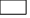 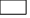 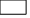 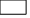 I certify that I am not enrolled in any other tribe besides Craig Tribal Association.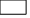 I certify that I am a U.S Citizen.I certify that the COVID-19 has impacted my ability to meet household expenses in one or more of the following ways: Job Loss, Decreased Hours, Furlough, or Increased Cost of: Child Care, Utilities, Internet, Food/Food Preparation supplies, or Fuel. I certify that I am submitting this form to Craig Tribal Association to request relief from financial impacts caused by the pandemic on behalf of myself. I certify that I understand that any distribution to myself from Craig Tribal Association cannot be sold, traded or given away. Any misuse of distributions can and will forfeit all future distributions.  _____________________________________________________	__________________________SIGNATURE								DATE